2020年第一季度广西人才网薪酬报告一、总体概况2020年第一季度广西人才网中用人单位发布职位的平均薪酬（其定义见注4，下同）为5084元/月，环比下滑6.25%，同比增长6.23%；而求职者期望薪酬(其定义见注4，下同）为4982元/月，环比增长2.66%，同比增长7.38%。用人单位提供的职位平均薪酬水平依旧比求职者的期望薪酬略高，但逐步趋近。近六年各季度求职者期望薪酬和用人单位发布职位平均薪酬对比走势图如下：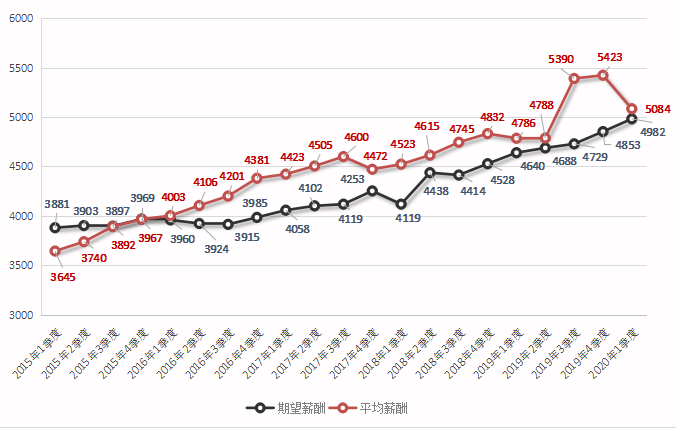 二、广西人才网主要工作地薪酬情况2020年第一季度，在广西人才网中区内用人单位发布职位的平均薪酬为5067元/月。各市的用人单位提供的薪酬水平分布中，区内工作地在北海市的用人单位提供的职位平均薪酬水平较高，达到5909元/月，环比增长6.07%，其求职者期望薪酬为5179元/月。其提供的职位中房地产行业工程总监、土建工程师等专业性较强的职位和业务类职位较多，因此平均薪酬水平较高。本季度南宁市用人单位提供的职位平均薪酬位居全区第二位，达到5583元/月，环比下滑1.08%，其求职者期望薪酬为5060元/月。广西人才网中区内主要工作地对应的求职者期望薪酬和职位平均薪酬水平分布图如下（单位：元/月）：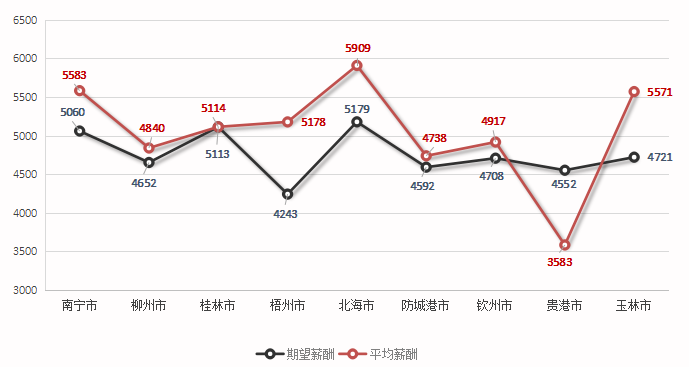 另外，用人单位发布驻区外的职位平均薪酬达到6272元/月，期望在区外工作的求职者对薪酬的要求达到5630元/月。受疫情影响，本季度区外职位样本占总样本的比重较低，主要集中在广东省，提供的职位平均薪酬达到6229元/月，其求职者期望薪酬为5624元/月。工作地为浙江省用人单位提供的的职位平均薪酬水平较高，平均薪酬达到11722元/月，其求职者期望薪酬为6193元/月。工作地为国外的用人单位依旧主要集中在东南亚国家，平均薪酬水平达到8722元/月，其求职者期望薪酬为8276元/月。区内职位平均薪酬水平与区外相比差距较大。广西人才网中区外主要工作地对应的求职者期望薪酬和职位平均薪酬水平分布图如下（单位：元/月）：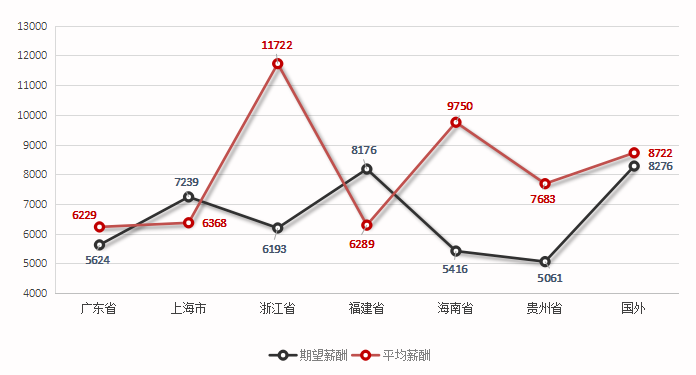 三、各职位大类薪酬情况2020年第一季度，广西人才网中用人单位发布职位平均薪酬最高的前五位职位分别为：高级管理类11271元/月、证券/期货/投资管理/服务类7679元/月、保险类7397元/月、医院/医疗/护理类7348元/月及IT管理/项目协调类7079元/月。以下五类职位平均薪酬较低：保安/家政服务类3141元/月、出版/印刷类3327元/月、餐饮/娱乐类3505元/月、酒店/旅游类3573元/月及服装/纺织/皮革类3780元/月。求职者期望最高的前五位职位类别分别为：高级管理类8734元/月、房地产开发/经纪/中介类8062元/月、IT管理/项目协调类6363元/月、建筑/工程类6141元/月及银行类5886元/月；而期望从事以下五类职位的求职者对薪酬要求较低，包括：保安/家政服务类3778元/月、行政/文职/后勤类3888元/月、出版/印刷类4034元/月、文教/科研类4043元/月及轻工/食品/工艺品类4131元/月。具体见下表：四、用人单位发布职位在各个薪酬区间的分布及变化趋势2020年第一季度，广西人才网中用人单位发布的职位薪酬环比下滑6.25%。在区间分布中，6000-7999元/月区间薪酬的职位占比为7.47%，环比下滑2.77个百分点；8000-8999元/月区间薪酬的职位占比为5.98%，环比下滑1.85个百分点；10000-19999元/月区间薪酬的职位占比为3.71%，环比下滑2.28个百分点。而本季度占比最为集中的薪酬区间为3000-3999元/月，该薪酬区间职位占比为25.80%，环比增长1.69个百分点；另外，2000-2999元/月区间薪酬职位占比为13.85%，环比增长2.72个百分点；4000-4999元/月区间薪酬的职位占比为20.71%，环比微涨0.11个百分点；5000-5999元/月薪酬区间职位占比为14.89%，环比增长1.76个百分点；20000-29999元/月区间薪酬职位占比为1.55%，环比增长1.02个百分点。与上季度相比，职位数量在各个薪酬区间的分布图如下：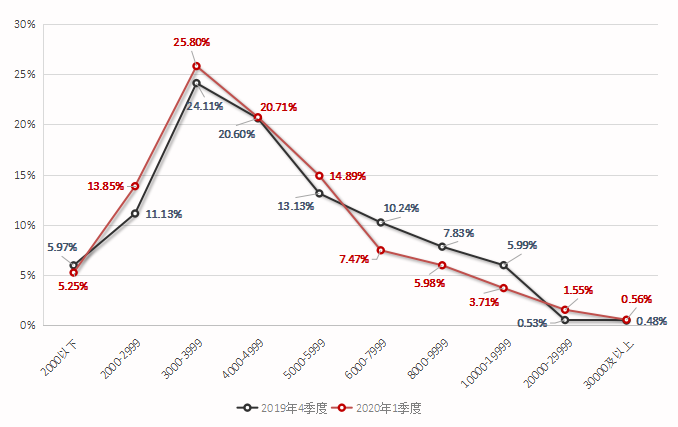 近六年各季度较低薪酬区间（单位：元/月）的职位数量占比曲线图如下：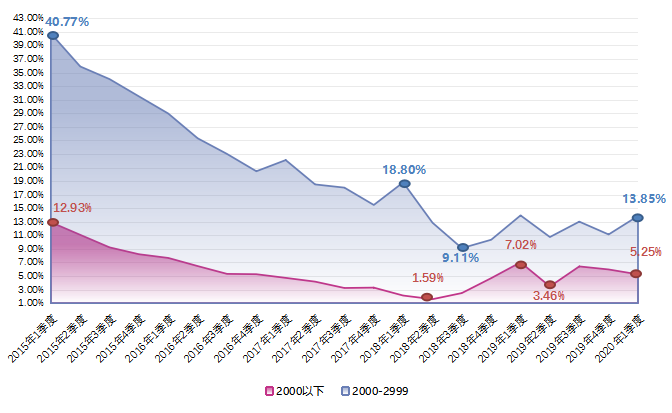 由上图可见，近六年2000-2999元/月较低薪酬区间在2020年第一季度职位数量占比出现小幅上扬，但占比仅为13.85%；2000元/月以下占比仅为5.25%。近六年各季度主要薪酬区间（单位：元/月）的职位数量占比曲线图如下：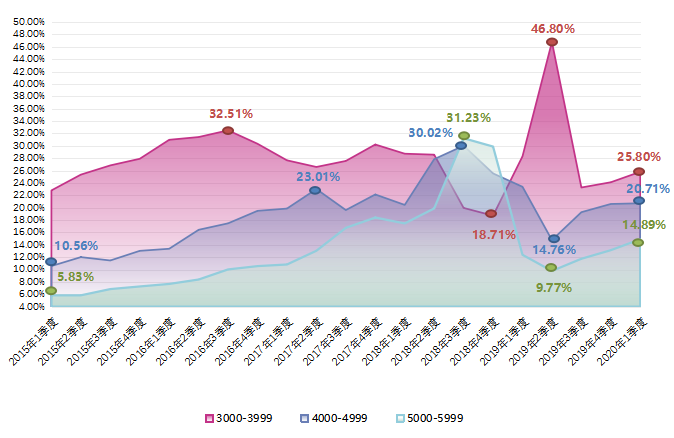 由上图可见，2020年第一季度3000-3999元/月区间的职位数量占比依旧是占比最为集中的薪酬区间，该薪酬区间职位占比为25.80%，环比增长1.69个百分点；4000-4999元/月和5000-5999元/月两个区间职位数量占比均呈现不同程度的增长，与上季度相比分别增长0.11和1.76个百分点。近六年各季度较高薪酬区间（单位：元/月）的职位数量占比曲线图如下：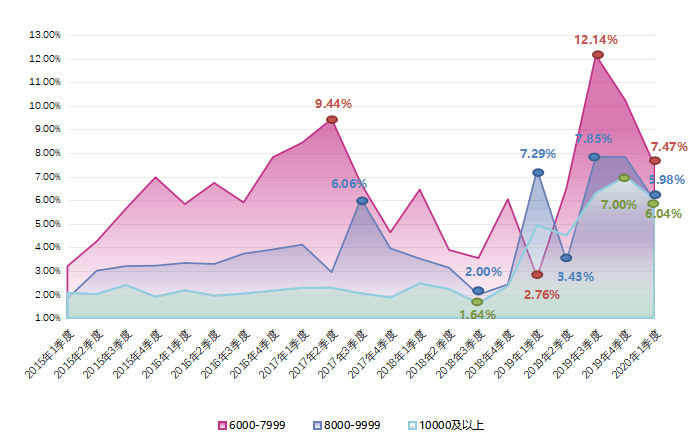 由上图可见，2020年第一季度6000-7999元/月区间的职位数量占比为7.47%，环比下滑2.77个百分点；8000-8999元/月区间薪酬的职位占比为5.98%，环比下滑1.85个百分点；10000及以上元/月区间的职位占比为6.04%，环比下滑0.96个百分点。五、区内部分城市具体职位薪酬参考（一）南宁市2020年第一季度广西人才网中工作地为南宁市的用人单位发布职位的平均薪酬为5583元/月，环比下滑1.08%，同比增长13.01%；而求职者期望薪酬为5060元/月，环比增长3.31%，同比增长7.64%。近三年各季度工作地为南宁市的求职者期望薪酬和用人单位发布职位平均薪酬对比走势图如下：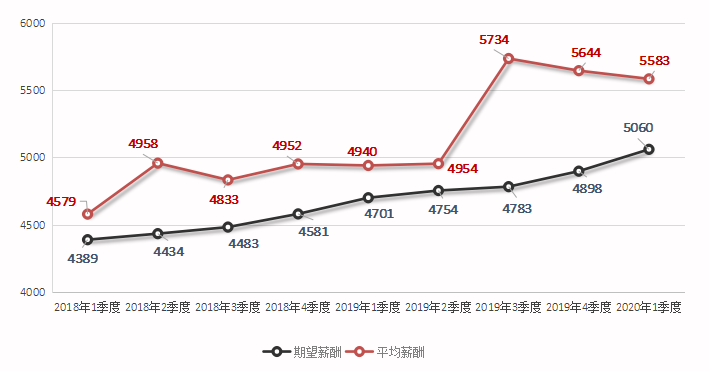 2020年第一季度广西人才网南宁市部分具体职位薪酬参考（元/月）（分位薪酬定义见注5，下同）
      （二）柳州市 2020年第一季度广西人才网中工作地为柳州市的用人单位发布职位的平均薪酬为4840元/月，与上季度相比下滑2.69%，同比增长6.83%；而求职者期望薪酬为4652元/月，环比增长2.65%，同比增长7.76%。近三年各季度工作地为柳州市的求职者期望薪酬和用人单位发布职位平均薪酬对比走势图如下：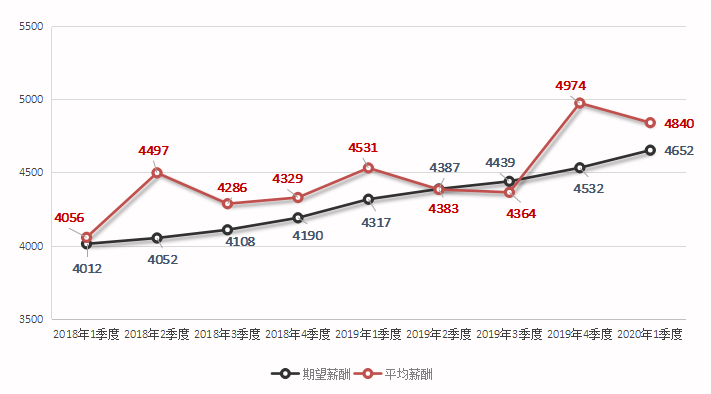 2020年第一季度广西人才网柳州市部分具体职位薪酬参考（元/月）（三）桂林市2020年第一季度广西人才网中工作地为桂林市的用人单位发布职位的平均薪酬为5114元/月，环比增长4.68%，同比增长13.52%；而求职者期望薪酬为5113元/月，环比增长2.42%，同比增长10.64%。近三年各季度工作地为桂林市的求职者期望薪酬和用人单位发布职位平均薪酬对比走势图如下：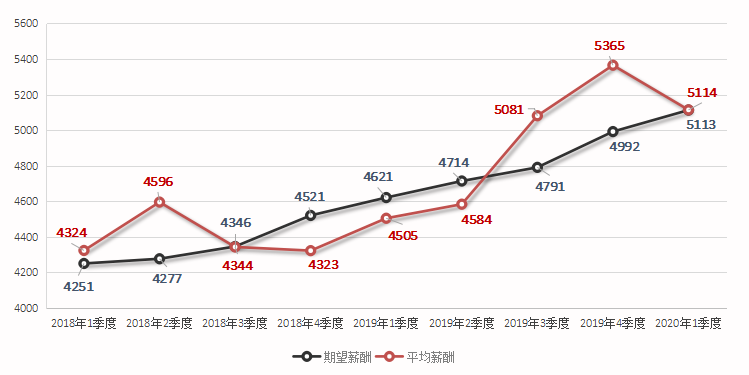 2020年第一季度广西人才网桂林市部分具体职位薪酬参考（元/月）注1：广西人才网（原广西人才网联系统）是以广西人才网为数据库管理中心，整合柳州、桂林、梧州、北海、防城港、钦州、贵港、玉林、百色、贺州、河池、来宾、崇左等市级网站，形成数据库共享、服务内容和服务标准统一、基本覆盖广西全区范围的人才供求信息网络服务系统，在广西网上人才交流业务领域具有一定代表性。注2：本报告所指薪酬是广西人才网中用人单位发布职位或求职者期望的税前总体收入水平，包含个人所缴纳的五险一金等内容（即应发工资），其展现的是招聘过程中职位对应的收入水平，主要折算为月薪进行计算，供用人单位和求职者参考使用。注3：本报告数据来源于广西人才网，经去除重复、不完整以及无效数据、违背国家法律法规的不合理数据，限定单个职位样本量个数（单个职位薪酬数据限定为至少25个样本，低于25个样本的职位薪酬数据不予统计，行业惯例为7个）等数据处理方式，确定2020年第一季度超过16万个符合要求的职位薪酬数据信息作为统计样本。在统计指标上，同时采用平均薪酬和分位薪酬统计方式。注4：职位平均薪酬指的是所属职位类别中用人单位发布职位的薪酬样本加权平均值，不代表单个职位的实际薪酬，例如高级管理类职位平均薪酬为11271元/月，但其有很多副总以上级别的高薪职位薪酬更高。期望薪酬指的是求职者期望从事职位类别的薪酬样本加权平均值。注5：分位薪酬水平显示的是该职位中低于一定比例的薪酬水平，便于用人单位和求职者对照和定位自身职位薪酬的竞争水平等级，其中90分位代表高端、75分位代表中高端、50分位代表中端、25分位代表中低端、10分位代表低端。例如某职位75分位的薪酬水平为5000元/月，即表示该职位中有占比75%的职位薪酬低于5000元/月，而5000元/月也代表了该职位薪酬的市场中高端水平。中国广西人才市场2020年4月29日2020年第一季度广西人才网部分职位薪酬情况表（单位：元人民币/月）2020年第一季度广西人才网部分职位薪酬情况表（单位：元人民币/月）2020年第一季度广西人才网部分职位薪酬情况表（单位：元人民币/月）职位类别期望薪酬职位平均薪酬农林渔牧类51934919高级管理类873411271人力资源/人事类44954548行政/文职/后勤类38883787财务/税务/审计/统计类43304648制造业生产管理类52254372质量保证/品质管理类48304641采购类51015406市场/营销/策划/推广类53106255销售类49365867客服/技术支持类41994045电力/能源/矿产/测绘类51724865机械制造类52074959汽车制造类52444886汽车4S/维修/驾培类47093980化工类46176242生物/医药/医疗器械类44455962轻工/食品/工艺品类41314326服装/纺织/皮革类49153780计算机硬件开发类47315382计算机软件开发类55826593IT管理/项目协调类63637079IT质量管理/测试/配置管理类48495516IT运维/技术支持/系统集成类47454756互联网/移动互联网开发/设计类47646065互联网产品/运营管理/电子商务类45744944手机/通信技术类45814791电子/电器类49225474出版/印刷类40343327建筑/工程类61416398房地产开发/经纪/中介类80626527物业管理类54393836贸易/进出口类44374491物流/仓储类41894088交通运输服务46416161证券/期货/投资管理/服务类57997679银行类58864846保险类52247397艺术/设计类44855628广告类44894484会展/公关/活动类45064929影视类44534528文字媒体/写作类41603910百货/超市/零售类41454118餐饮/娱乐类45093505酒店/旅游类45673573美容/保健类47724100翻译类48884774法律/法务/合规类53395591咨询/顾问/中介类52454973医院/医疗/护理类46337348文教/科研类40434777环境保护类50205024保安/家政服务类37783141技工类47114182职位大类具体职位平均薪酬分位薪酬分位薪酬分位薪酬职位大类具体职位平均薪酬50分位75分位90分位经营管理类首席执行官CEO/总裁/总经理20312138081999948991经营管理类首席运营官COO/副总经理/副总裁18256131241924941668经营管理类运营总监/企管部经理/企业管理顾问1159395351259616699人力资源/人事类人力资源/人事经理/主管73575850891612554人力资源/人事类人力资源/人事专员4005382745725225行政/文职/后勤类行政经理/主管/办公室主任/副主任70875925854111883行政/文职/后勤类行政专员/助理3943360143615626行政/文职/后勤类经理助理/秘书/高级文员4633376551507254行政/文职/后勤类前台/接待/礼仪3344323738614516行政/文职/后勤类行政司机4205384945354984财务/税务/审计/统计类财务经理814475211017913500财务/税务/审计/统计类财务主管/会计主管4627395751337011财务/税务/审计/统计类会计师/会计4374425148645772财务/税务/审计/统计类出纳3604355139994757财务/税务/审计/统计类收银/收费员2924289934993874市场/策划/推广类市场/营销总监13827109371687527664市场/策划/推广类市场/营销经理1095492581335619302市场/策划/推广类市场/营销主管9706103561315414832市场/策划/推广类市场/营销专员/助理5552482263818798市场/策划/推广类产品/品牌经理7478728884479567市场/策划/推广类产品/品牌主管6199633371667665市场/策划/推广类产品/品牌专员6303582869457791市场/策划/推广类市场推广经理————————市场/策划/推广类市场推广专员5768561268857953市场/策划/推广类市场/营销策划经理67275874799911197市场/策划/推广类市场/营销策划专员60994609579712450销售类销售总监15292124991763826333销售类销售经理/主任1076989511340419836销售类销售主管7371679483799735销售类招商/渠道/分销/拓展经理69126327787010654销售类招商/渠道/分销/拓展主管————————销售类招商/渠道/分销/拓展专员4723438157047605销售类区域市场/销售经理/主管1264982421459527828销售类客户经理7049670985629756销售类销售代表5787535971729151销售类推销员/业务员4952494357347215销售类销售工程师4752472663498942销售类电话销售员5640507570109306销售类销售行政专员/助理3916433348327598客服/技术支持类客服经理/主管（非技术）4893445155165983客服/技术支持类客服专员/助理（非技术）3776361042765238客服/技术支持类客户咨询/服务/热线/呼叫中心服务人员4991462955088571计算机软件类软件工程师/程序员72536583896611062计算机软件类数据库工程师76787499966512666互联网/网络应用类网站运营经理64015587592511165互联网/网络应用类网站编辑/论坛维护/内容监管4425445947294891互联网/网络应用类网页设计/制作/美工4524436950625824建筑/工程类建筑工程师/注册建筑师11430102651390817574建筑/工程类土木/土建工程师86038932973212667建筑/工程类给排水/水电工程师820963741023514592建筑/工程类工程造价师/预结算/审计6659595577369661建筑/工程类工程招投标/报批报建60264999637510358建筑/工程类工程管理/项目经理/主管85746885996316134建筑/工程类工程监理/督导/验收65725337726211453建筑/工程类施工员4431440956907820建筑/工程类资料员/合同管理员4489440751535987房地产/房地产中介类房地产开发/策划经理/主管11999115621390516248房地产/房地产中介类置业顾问71096419915012832证券/投资/其他金融类投资顾问/基金经理8874892295379906证券/投资/其他金融类投资/理财顾问75414874923014999银行类银行客户专员2709251627742929银行类金融资产评估/风险控制8023649983749948银行类信贷管理/信用调查/稽核分析6428581582499299保险类保险业务经理/主管7031707976998449保险类保险代理/经纪人/客户经理69175353598816185保险类保险核保/理赔服务————————职位大类具体职位平均薪酬分位薪酬分位薪酬分位薪酬职位大类具体职位平均薪酬50分位75分位90分位人力资源/人事类人力资源/人事经理/主管68565249649916500人力资源/人事类人力资源/人事专员3399340839764699行政/文职/后勤类行政经理/主管/办公室主任/副主任4332374953746199行政/文职/后勤类行政专员/助理3687363340624661行政/文职/后勤类经理助理/秘书/高级文员————————行政/文职/后勤类前台/接待/礼仪3352345738114149行政/文职/后勤类行政司机5884389989169565财务/税务/审计/统计类会计师/会计4363426949026399财务/税务/审计/统计类出纳3288321338914524市场/策划/推广类市场推广专员60164566537412582市场/策划/推广类市场/营销策划专员59994374883211248销售类销售经理/主任81247713919910999销售类销售主管77135699849916500销售类销售代表70667443979412774销售类推销员/业务员4695387462777976销售类销售工程师4055369150995639销售类电话销售员3408341638744449客服/技术支持类客服经理/主管（非技术）5542495368497539客服/技术支持类客服专员/助理（非技术）3999370344995524计算机软件类软件工程师/程序员67625499762415251计算机软件类数据库工程师————————建筑/工程类建筑工程师/注册建筑师105208932973217997建筑/工程类土木/土建工程师158889285992740998建筑/工程类给排水/水电工程师6388549988749549建筑/工程类工程造价师/预结算/审计5018458256537799建筑/工程类工程招投标/报批报建51874499599910999建筑/工程类工程管理/项目经理/主管809582851041613666建筑/工程类工程监理/督导/验收4730299963329225建筑/工程类施工员4418376751247043建筑/工程类资料员/合同管理员4428439951245649房地产/房地产中介类置业顾问71666874781112499技工类其他技工类5166524956245849技工类普工/杂工3382347537373894技工类电工3099331738854499技工类叉车/吊车工3099316635823832技工类钳工/机修工/钣金工5291474967997519质量保证/品质管理类安全/健康/环境工程师3928369942495299质量保证/品质管理类体系/认证工程师/审核员（ISO等）————————质量保证/品质管理类质检员/测试员5080441667667505质量保证/品质管理类化验员/检测员3408344937243889质量保证/品质管理类品质/管理工程师（QA/QC工程师）5149499956245999生产制造/工厂管理类化验员3408344937243889生产制造/工厂管理类工人/操作员4791514955995869生产制造/工厂管理类产品工程师/生产工程师（PE）5499549957495899生产制造/工厂管理类生产主管/督导/领班/组长4070369951245649职位大类具体职位平均薪酬分位薪酬分位薪酬分位薪酬职位大类具体职位平均薪酬50分位75分位90分位经营管理类运营总监/企管部经理/企业管理顾问12499124991374914499人力资源/人事类人力资源/人事专员3676357038564239行政/文职/后勤类行政经理/主管/办公室主任/副主任7166799989999599行政/文职/后勤类行政专员/助理3675366543174780行政/文职/后勤类前台/接待/礼仪3443345438624399行政/文职/后勤类行政司机————————财务/税务/审计/统计类财务经理83745999799917999财务/税务/审计/统计类会计师/会计4570428547855599财务/税务/审计/统计类出纳4166385649995599市场/策划/推广类市场/营销主管6124666673327732市场/策划/推广类市场/营销专员/助理4815483254055761市场/策划/推广类市场推广经理5166524956245849市场/策划/推广类市场/营销策划专员5832649972497699销售类销售经理/主任962085991208314499销售类区域市场/销售经理/主管7443766588749549销售类客户经理6403559985559421销售类销售代表5022444252977096销售类推销员/业务员4688462449545536销售类销售工程师5951529987079482销售行政专员/助理4832479053435736客服/技术支持类客服经理/主管（非技术）6549499989999599客服/技术支持类客服专员/助理（非技术）4272392450416280计算机软件类软件工程师/程序员5772561059156899建筑/工程类建筑工程师/注册建筑师13249124991399914898建筑/工程类土木/土建工程师88328999974912000建筑/工程类给排水/水电工程师————————建筑/工程类工程造价师/预结算/审计70375642749913497建筑/工程类工程招投标/报批报建3787333337655399建筑/工程类工程管理/项目经理/主管942289991274914698建筑/工程类工程监理/督导/验收————————建筑/工程类施工员4499419947996799建筑/工程类资料员/合同管理员————————房地产/房地产中介类置业顾问10292103221266014063酒店/旅游类前厅接待3499349937493899酒店/旅游类客房服务/楼面服务/行李员2499249927492899酒店/旅游类酒店/宾馆经理12499124991374914499餐饮/娱乐类厨师助理/学徒3099316635823832餐饮/娱乐类厨师4428449951245649餐饮/娱乐类前台/礼仪/迎宾/司仪3124319935993839餐饮/娱乐类餐饮/娱乐服务生2899283233743749